SOH CAH TOA is a way of remembering the 3 primary right triangle trigonometric functions: sine, cosine and tangent. Recall that:

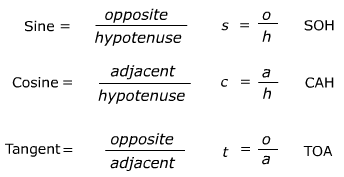 

There are several good mnemonic devices for learning the ratios. Here are some examples below:
Some Old Horse 	     Caught Another Horse   	    Taking Oats AwaySilly Old Henry             Caught Albert Hugging               Two Old AuntsShe Offered Her            Cat A Heaping                          Teaspoon Of AcornsSome Old Hag               Cracked All Her                         Teeth On ApplesSome Old Hags              Cackle And Howl                      Till Old AgeTASK: Use the back of this page to create your own mnemonic for remembering SOHCAHTOA!GuidelinesPractice on a separate sheet of paper, final copy should be on the back of this paperFinal copy must make sense (no random words)Draw an illustration of  your mnemonic Final copy must be coloredSO HCAH T 	OA